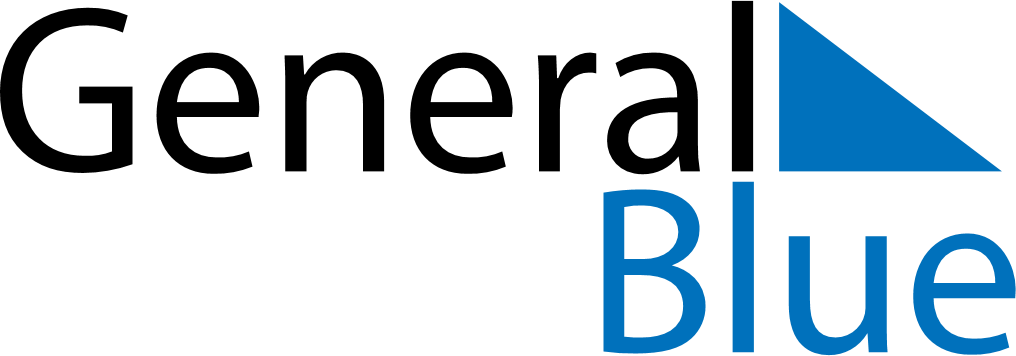 January 2022January 2022January 2022January 2022BangladeshBangladeshBangladeshMondayTuesdayWednesdayThursdayFridaySaturdaySaturdaySunday1123456788910111213141515161718192021222223242526272829293031